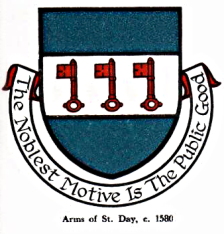 ST DAY PARISH COUNCILDraft Minutes of the Parish Council Meeting held on 08.04.24 at 7pm at the Community Centre, St Day.Present: Cllrs J Beer, C Jones, Zoe Abbotts, D Christie, D Carlyon and F LongApologies were accepted by Council, from Cllr J Lello-Dunn and Cornwall Cllr Connor Donnithorne        Public Participation: It was reported that there is fly tipping by the gate of the St Day rugby field (5 bags) ACTION – Clerk to report. Potholes also were discussed in particular the reappearance of those on the junction of Fore Street/Scorrier Street and in front of the Community Centre ACTION – Clerk to report. Update on the shaft at Telegraph Street – Letters were sent last month ACTION – Clerk to chase a response.3.          No Declarations of Interests or Requests for Dispensation were noted. 4.       	The draft meeting minutes of the Full Council Meeting held on 11th March 2024 were declared to be an accurate record of the meeting and were signed and numbered by the Chairman.5.	Cornwall Councillor’s report was not received prior to the meeting.6i.          Planning: To receive and comment on recent planning applications; and any applications that are submitted               after publication of the agenda:Application PA24/02059 for a proposed side extension at Little Menheer Farm, Higher Ninnis, St Day. It was unanimously RESOLVED to support this planning application.PA24/01476 - Reserved Matters application for the construction of a new dwelling (details following Outline consent PA22/07207 dated 14.12.2022). | Land South East Of Amberley, Tolcarne, St Day. It was RESOLVED to agree with Cornwall Council to grant this planning application. 6ii. 	Planning Decision Notices (For information only)PA22/04033 - Land adjacent to Fairfield, Telegraph Hill, St Day. Appeal Dismissed.  No Costs claimed.PA24/01185 - 3 Buckingham Terrace St Day (Application for a Lawful Development Certificate for the proposed installation of a solar PV system on the rear elevation of the property) - Granted (CAADs, PIPs and LUs only)7. 	Agenda Items    7i.     	Community Engagement Day – The clerk gave an update of the proposed event plans to date. The event will be held on Saturday 14th September and will be named ‘Helping Hands across our Communities’ and will be a shared event with Carharrack Parish Council. It will be held between 10am and 4pm in both St Day and Carharrack. The next planning meeting will be held on Tuesday 7th May in the St Day Community Centre.7ii.	Quotes for the Community Centre Toilet Refurbishment – Three quotes were sought. The quotes were read out by the Clerk and considered by the Council. It was RESOLVED to accept the quote from AS (£8,000), which entailed additional work to the gents toilets (to create two cubicles and remove the urinals completely), on the basis that the required electrical work is quoted by the builder’s electrician and accepted as a reasonable fee. JB gave his concerns about the ongoing concerns of finance and maintenance in the future. JB would like to see a formal agreement with the Community Centre committee ACTION 1 – Clerk to write to the Committee stating what the PC would ideally like. ACTION 2 – Clerk to arrange the chosen contractor’s electrician to come and inspect the area for a quote which will run alongside his work. DC suggested seeking a Disabled Facilities Grant from Cornwall Council; other suggestions for grant requests were MVRG and Mills Trust ACTION 3 – Clerk/DC to investigate these.7iii.	Invitation of comments on a proposal to implement pedestrian facilities improvements, including a new footway on the eastern side of North Hill junction, and a new pedestrian refuge island across North Hill road in Carharrack; to enable safer pedestrian access, crossing points for the public and better access to school routes. There were no comments made to submit to Cornwall Council for this consultation.7iv. 	Skatepark planning – the newsletter survey results were explained and it was RESOLVED that the next stage will be an ‘in person’ community consultation meeting on a Saturday before the schools break up for the summer. ACTION – Clerk to amalgamate the on-line and the paper survey results and arrange a public meeting date.7v.	New Burial Ground – Iron entrance gate/s yet to be quoted for; the PC was offered a wooden gate, but it was RESOLVED to maintain the idea of metal ones which will be wide enough to give access to a tractor mower. ACTION – Clerk to check the levels between the field and the lane where the entrance gate/s will be situated.7vi.	Play Areas – it has been confirmed that the damaged slide in Wheal Jewel Park which was removed by Cornwall Council will be replaced with a new one, by Cornwall Council.It was RESOLVED not to purchase a replacement length of wood (at £220.71), for the activity trail in the St Day Playing Field, through Playdale; but to source it locally.7vii.	The Clerk reported that the Brewery have confirmed that the defibrillator situated at the Fox and Hounds pub will continue to have a power source, despite the pub being closed. DM offered to regularly check the status of the defibrillator, as it will be more open to vandalism/theft whilst the pub is not occupied. It was also reported that the new (unlocked) case and bleed kit for the Enterprise Centre are yet to be ordered. ACTION – Clerk to contact RRMC to order.7viii.	It was RESOLVED to accept the Grass Cutting Agreement for 2024/25 (at £656.46) with Cornwall Council.8.		Correspondence / communications received8i.		It was reported that the audit form received, regarding the existing burial ground, has been filled out by theClerk, and has been returned to the Valuation Office Agency.8ii.		Pound Cross Highways improvement – covered in item 7iii.8iii. 	It was noted that the damaged road sign (Barracks Lane) has been reported by the Clerk.8iv.	Grant request for the ‘Raise the Roof Campaign’ from the YHA – this is towards the replacement of the roof at the Penzance Youth Hostel. It was RESOLVED to grant £100.00.8v.         Cactus Brass have contacted the Clerk with a view to play again in St Day between 9th – 12th August. ACTION – Clerk to communicate with the group and the Star Inn on what location would best suit the band this year.8vi.	The Old Manor Workshop has had more damage in the recent storms. A resident had contacted Cornwall Council about this, who came out to clear up the debris. Whilst there is very little that the Parish Council has been able to do; it was proposed that the question to Cllr Monk at the next MVRG meeting should be directed on the state of this building and to explain S77. (Item 8vii). ACTION – Clerk to send the question with pictures (historic and current).8vii. 	Questions for Cllr Monk (Portfolio holder for Planning & Housing) – Guest speaker at next MVRG meeting. ZA proposed that another question (other than the Manor Workshop) would be ‘why new builds are only being built with 1 car parking space, when most families have 2-3 cars?’; and also ‘why it is not mandatory that all new builds are constructed with rainwater harvesting /solar panels etc?’9.	   Accounts / Banking  - the following account were APPROVED9ii.   Following a review of the end of year figures, it was AGREED that the end of year accounts are ready for internal audit. It was RESOLVED to reappointment KG to carry out the Internal Audit for the year 2023/24. ACTION – Clerk to write to KG to confirm this.10.   	Traffic and roads - Nothing reported11.   	Report on any external meetings attended: Clerk’s meeting 20.03.24; CPIR Climate 26.03.2412.   	Upcoming meetings: CAP 17.04.25; GEL Breakfast meeting; MVRG 25.04.24; Travellers 25.04.24; Trevithick Day 27.04.24; CPIR Climate 30.04.24; Police Liaison 02.05.24.13. 	Confidential matters: All members of the public will be excluded from this item – None raised14. 		Date of the next meeting: Monday 13th May 2024 at St Day Community Centre 6.30pm – Earlier as this is the Annual Meeting of the Parish CouncilMeeting closed at 20.33March Payments  Paid (pre-approved)B WaltersAimee fundraising (girl’s football)50.00Netwise1Gb Email Disk Space21.60Sarah MooreMinor Works Tools (Reimbursement)246.11St Day & Carharrack SchoolEaster Egg grant (matching Carharrack PC)85.00Tidy GroundsFootpaths/hedges/grass cutting2,758.00Community CentreRent for Welcome Club (12 months)420.00St Day YSAOffice rent (DD)65.00Sarah MooreWelcome Club (Reimbursement)577.96Jerry EdeFence realignment1,000April Payments Approved for paymentSM                                   Salary & Expenses1759.62BCStreet cleaning                                                                                      208.00HMRCTax/NI379.42March IncomeLloyds Interest13.16VATRefund claim3670.37Co Op Funeral CareWalkling funeral700.00Bernard Williams FuneralsMorrish Funeral1,400.00St Day General StoreFirst Aid Training274.00Beswetherick & SonNewsletter advertising38.00Bernard Williams FuneralsNewsletter advertising72.00Sally’s FootcareNewsletter advertising65.00Braddons ButchersNewsletter advertising38.00CP Mortgage AdviceNewsletter advertising25.00Matthews Driving schoolNewsletter advertising42.00Cornwall CouncilPrecept (1st payment 50%)19,613.50